R  O  M  Â  N  I  A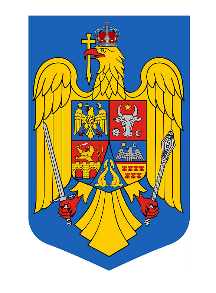 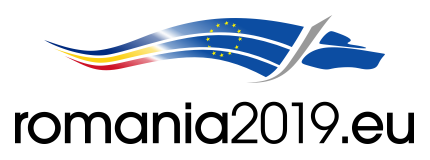 JUDEŢUL CLUJCOMUNA MIHAI VITEAZUMihai Viteazu, strada Principală nr. 1014, cod postal 407405telefon: +40.264.329.100, +40.264.329.101, fax: +40.264.286.101, +40.264.329.100pagină de internet: www.primariamihai-viteazu.ro  e-mail primaria@primariamihaiviteazu.ro              					                    Nr. 6202/15-07-2020				          Referat de Aprobare	Privind premierea  elevului Babaioana Darius Lucian Urmare a adresei nr. 551/09-07-2020 depusă de  Şcoala Gimnazială Mihai Vodă,din comuna Mihai Viteazu, prin care se solicită o modalitate de recompensare   a elevului Babaioana Darius precum si raportul de specialitate al compartimentului financiar contabil nr 6170/14-07-2020 	In temeiul Ordonantei de Urgenta a Guvernului nr 57/2019,  articolului 136, alin 8 , lit b propun Consiliului Local  al comunei Mihai Viteazu acordarea  unui premiu in valoare de 500 lei elevului Babaioana Darius Lucian care a obtinut  rezultate  remarcabile la competitiile  de karting Locul I-   la Campionatul National de Karting  etapa 1 -28 iunie 2020Locul II- Junior  Rok  Karting _5 Iulie  2020  din Italia                                                                                                        Ioan Zeng, Primar	DATA 						  05-07-2020						